О реализации Комплекса организационных, разъяснительных и иных мер по недопущению поведения, которое может восприниматься окружающими как обещание или предложение дачи взятки либо как согласие принять взятку или как просьба о даче взяткиВ целях реализации Комплекса организационных, разъяснительных и иных мер по недопущению поведения, которое может восприниматься окружающими как обещание или предложение дачи взятки либо как согласие принять взятку или как просьба о даче взятки, утвержденного заместителем руководителя Управления Роскомнадзора по Новгородской области 08.08.2013, а также во исполнение письма Роскомнадзора от 18.07.2013 № 03ИО-20492 приказываю:1. Провести занятие с государственными гражданскими служащими и работниками Управления Роскомнадзора по Новгородской области, на котором проинформировать государственных служащих и работников Управления о недопущении поведения, которое может рассматриваться окружающими как обещание или предложение дачи взятки либо как согласие принять взятку или как просьба о даче взятки, в срок до 06.09.2013. Ответственные – ведущий специалист-эксперт отдела организационной, правовой работы и кадров Л.А. Смирнова, начальники отделов.   	2. Ознакомить в срок до 30.09.2013 государственных гражданских служащих и работников Управления с Информационной памяткой об уголовной ответственности за получение и дачу взятки и мерах административной ответственности за незаконное вознаграждение от имени юридического лица (Приложение). Ответственные – начальники отделов.	3. Разместить в срок до 30.09.2013 на официальном сайте Управления информацию о проведенных мероприятиях по недопущению поведения, которое может восприниматься окружающими как обещание или предложение дачи взятки либо как согласие принять взятку или как просьба о даче взятки. Ответственные – начальник отдела по защите прав субъектов персональных данных  и надзора в сфере информационных технологий Н.В. Никитина и ведущий специалист-эксперт отдела организационной, правовой работы и кадров Л.А. Смирнова.	4. Разместить в срок до 30.09.2013 в местах предоставления государственных услуг объявлений (плакатов) с информацией антикоррупционной направленности. Ответственный – ведущий специалист-эксперт отдела организационной, правовой работы и кадров Л.А. Смирнова.	5. Контроль за исполнением приказа оставляю за собой.Руководитель                                                                           А.А. Кормановский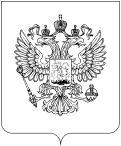 РОСКОМНАДЗОРУПРАВЛЕНИЕ ФЕДЕРАЛЬНОЙ СЛУЖБЫ ПО НАДЗОРУ В СФЕРЕ СВЯЗИ, ИНФОРМАЦИОННЫХ ТЕХНОЛОГИЙ И МАССОВЫХ КОММУНИКАЦИЙПО НОВГОРОДСКОЙ ОБЛАСТИП Р И К А З29.08.2013                                                                                                           №   242Великий Новгород